Yarra Libraries invites you to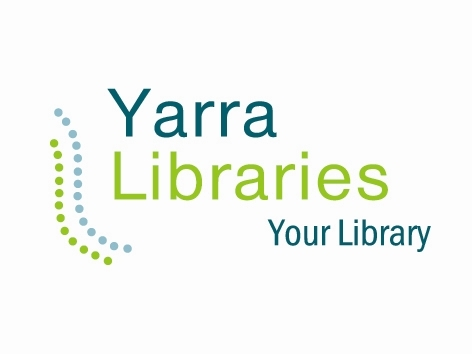 One Sleep from 
the Street 
Homelessness in our Community
Join us for a discussion about the issue of homelessness in the City of Yarra.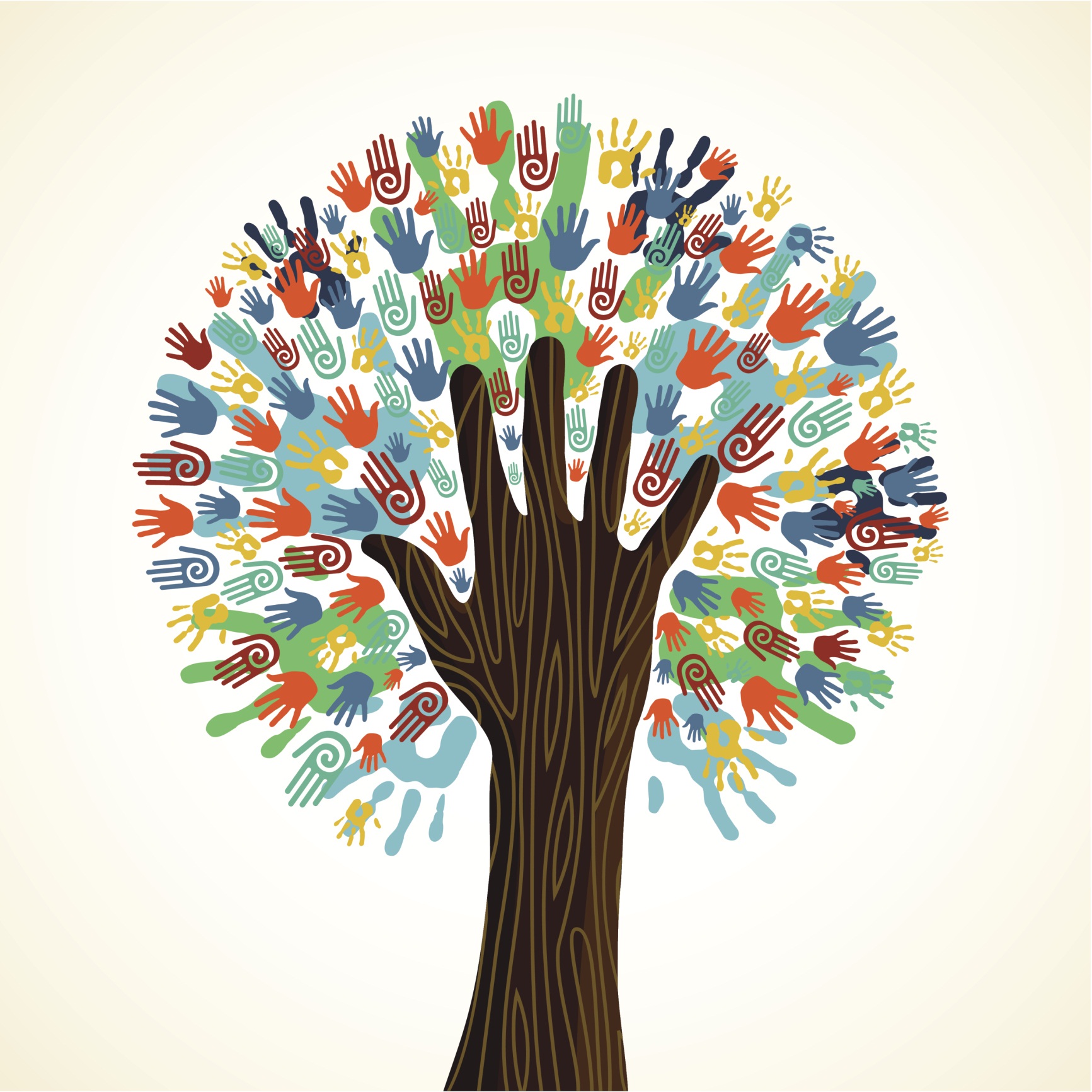 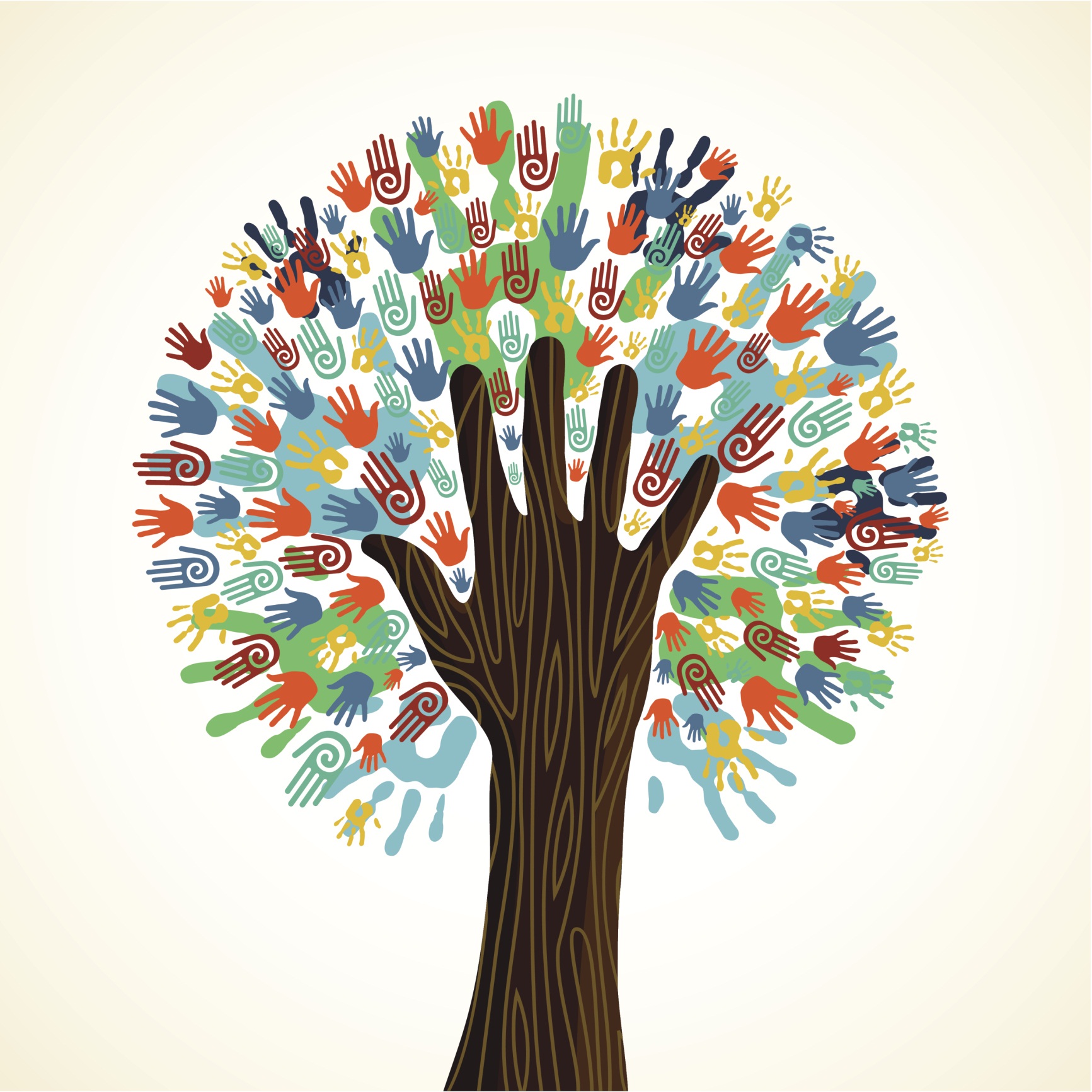 
Guest speakers will give a picture of homelessness today. Come along to find out what role you might play and how you can help anyone you know who is homeless.
Featuring representatives from St Mark’s Community Centre, HomeGround Services and the Council to Homeless Person’s Peer Education and Support Program. Hosted by writer and broadcaster Tony Wilson.Sponsored by The Thomas, Samuel & George Ewing Trust. This is a free event; 
bookings essential. 